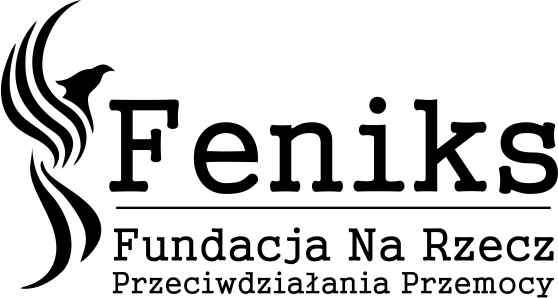 Formularz zamówienia 
wzorów dokumentacji do ustawy o przeciwdziałaniu przemocy domowejW imieniu (nazwa Gminy lub JST/OPS składającego zamówienie) …………………………………………… składamy zamówienie na pakiet wzorów dokumentów opracowanych przez Fundację Feniks w celu wdrożenia zapisów znowelizowanej ustawy o przeciwdziałaniu przemocy domowej. Składając zamówienie jednocześnie potwierdzamy, że przyjęliśmy do wiadomości, że opracowany pakiet materiałów w cenie 500 zł za komplet, zawiera następujące wzory druków opracowanych na podstawie nowelizacji wprowadzanej ustawą z dnia 9 marca 2023 roku o zmianie ustawy o przeciwdziałaniu przemocy w rodzinie oraz niektórych innych ustaw:Wzór regulaminu opracowanego na podstawie art. 9a ust 6b znowelizowanej ustawy.Wzór uchwały Rady Gminy opracowanej na podstawie art. 9a ust 15 znowelizowanej ustawyWzór Zarządzenia wójta/burmistrza/prezydenta o powołaniu Zespołu Interdyscyplinarnego opracowanego na podstawie art. 9a ust 2 znowelizowanej ustawyWzór porozumienia opracowanego na podstawie art. 9a ust  8 znowelizowanej ustawyJednocześnie oświadczamy, że przyjmujemy do wiadomości że:Wzory aktów prawa miejscowego stanowiące przedmiot zamówienia, a potem sprzedaży i są przejawem działalności twórczej o indywidualnym charakterze Fundacji Na Rzecz Przeciwdziałania Przemocy FENIKS z siedzibą w Rzeszowie, i stanowi utwór w rozumieniu art. 1 ust. 1 ustawy z dnia 4 lutego 1994 r. o prawie autorskim i prawach pokrewnych (Dz.U.2019.1231 t.j.) – dalej jako „Utwór”.Jedynie Fundacji FENIKS Przysługuje pełne, nieograniczone w czasie i przestrzeni autorskie prawa  majątkowe do Utworu.  Utwór oraz poszczególne jego części nie naruszają praw autorskich lub innych praw osób trzecich, ani nie są sprzeczne z jakimikolwiek przepisami prawa powszechnie obowiązującego. Utwór w całości został wykonany przez osoby działające na rzecz Fundacji „Feniks”.Fundacja „Feniks” wyraża zgodę na dokonywanie opracowań i przeróbek przekazanego utworu przez Nabywcę w zakresie dozwolonego użytku osobistego na rzecz jedynie swojej gminy, jak również na potrzeby opracowania projektów aktów prawa miejscowego przyjętych przez jednostki samorządu terytorialnego, w strukturach których pozostaje Nabywca.  Z zastrzeżeniem powyższego, żadna część przekazanych materiałów nie może w żadnej formie przekazywana ani zbywana na rzecz innych podmiotów bez uprzedniego wyrażenia zgody przez Autora. Dane do faktury:…………………………………………………………………………………………..…………………………………………………………………………………………………………Fundacja Feniks zastrzega sobie prawo przekazać materiały w formie elektronicznej w formacie edytowalnym dokumentu tekstowego na wskazany przez zamawiającego adres e;mail.: …………………………………………………………………………………………………………………………….po potwierdzeniu otrzymania faktury przez zamawiającego lub zaksięgowaniu środków na koncie Fundacji	Pieczęć instytucji/organu zamawiającego i podpis osoby zamawiającej:…………………………………………………………………………………………………………………..